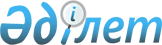 "Жекешелендіруге ұсынылып отырған объектілердің тізбесін бекіту туралы" облыс әкімдігінің 2008 жылғы 30 мамырдағы N 195 қаулысына өзгерістер және толықтырулар енгізу туралы
					
			Күшін жойған
			
			
		
					Ақтөбе облыстық әкімиятының 2009 жылғы 30 наурыздағы N 102 қаулысы. Ақтөбе облысының Әділет департаментінде 2009 жылдың 14 сәуірде N 3287 тіркелді. Күші жойылды - Ақтөбе облыстық әкімдігінің 2011 жылғы 1 тамыздағы № 242 қаулысымен      Ескерту. Күші жойылды - Ақтөбе облыстық әкімдігінің 2011.08.01 № 242 Қаулысымен.      РҚАО ескертпесі.

      Мәтінде авторлық орфография және пунктуация сақталған.

      "Жекешелендіру туралы" Қазақстан Республикасының 1995 жылғы 23 желтоқсандағы N 2721 Заңына, "Коммуналдық меншік объектілерін жекешелендіру мәселері" Қазақстан Республикасы Үкіметінің 1999 жылғы 21 қыркүйектегі N 1431 қаулысына, "Қазақстан Республикасындағы жергілікті мемлекеттік басқару және өзін-өзі басқару туралы" Қазақстан Республикасының 2001 жылғы 23 қаңтардағы N 148 Заңының 27 бабына сәйкес облыс әкімдігі ҚАУЛЫ ЕТЕДІ:

      1. Ақтөбе облысының әділет департаментінде 2008 жылғы 20 маусымда N 3256 тіркелген және "Ақтөбе" және "Актюбинский вестник" газеттерінің 2008 жылғы 15 шілдеде жарияланған "Жекешелендіруге ұсынылып отырған объектілердің тізбесін бекіту туралы" облыс әкімдігінің 2008 жылғы 30 мамырдағы N 195 қаулысына мынадай өзгерістер мен толықтырулар енгізілсін: 

      жекешелендіруге жататын коммуналдық меншік объектілерінің тізбесі Ақтөбе қаласы бойынша 26-1 - 26-15; 

      Темір ауданы бойынша 64-1; 

      Қобда ауданы бойынша 77-1 жолдарымен осы қаулының қосымшасына сәйкес толықтырылсын; 

      жекешелендіруге жататын коммуналдық меншік объектілерінің тізбесінен мыналар шығарылсын: 

      2 баған - 1990 жылы шығарылған, м/н Д 375 АР, "ВАЗ -2121" автокөлігі, "Облыстық санэпидемстансасы" ММ; 

      47 баған - 1994 жылы шығарылған, м/н D 214 ВР "УАЗ 469" автокөлігі, Ырғыз ауданы бойынша. 

      2. "Ақтөбе облысының қаржы басқармасы" ММ (С. Еңсегенұлы) мемлекеттік коммуналдық меншік объектілерінің тізіліміне тиісті өзгерістер енгізсін. 

      3. Осы қаулы ресми жарияланған күннен бастап қолданысқа енгізіледі.       Облыс әкімі             Е. Сағындықов

Ақтөбе облысы әкімдігінің 

2009 жылғы "30" наурыздағы N 102 

қаулысына қосымша       "А қ т ө бе облысыны ң 

      қ аржы бас қ армасы" ММ 

      басты ғ ыны ң орынбасары           Ұ . М ә менова 
					© 2012. Қазақстан Республикасы Әділет министрлігінің «Қазақстан Республикасының Заңнама және құқықтық ақпарат институты» ШЖҚ РМК
				Ақтөбе қаласы 
26-1 2001 жылы шығарылған, м/н D 482 BV, "ГАЗ-3110" автокөлігі "Облыс әкімдігінің шаруашылық басқармасы" МКҚК "Облыс әкімдігінің шаруашылық басқармасы" МКҚК директорының 13.01.2009ж. 

N 20 хаты жағдайы қанағатта-нарлықсыз 26-2 2001 жылы шығарылған, м/н D 114 АК, "ГАЗ-3110" автокөлігі "Облыс әкімдігінің шаруашылық басқармасы" МКҚК "Облыс әкімдігінің шаруашылық басқармасы" МКҚК директорының 13.01.2009ж. 

N 20 хаты жағдайы қанағатта-нарлықсыз 26-3 2001 жылы шығарылған, м/н D 082 BW, "ГАЗ-3110" автокөлігі "Облыс әкімдігінің шаруашылық басқармасы" МКҚК "Облыс әкімдігінің шаруашылық басқармасы" МКҚК директорының 13.01.2009ж. 

N 20 хаты жағдайы қанағатта-нарлықсыз 26-4 2001 жылы шығарылған, м/н D 190 АА, "ГАЗ-3110" автокөлігі "Облыс әкімдігінің шаруашылық басқармасы" МКҚК "Облыс әкімдігінің шаруашылық басқармасы" МКҚК директорының 13.01.2009ж. 

N 20 хаты жағдайы қанағатта-нарлықсыз 26-5 2001 жылы шығарылған, м/н D 857 BN, "ГАЗ-3110" автокөлігі "Облыс әкімдігінің шаруашылық басқармасы" МКҚК "Облыс әкімдігінің шаруашылық басқармасы" МКҚК директорының 13.01.2009ж. 

N 20 хаты жағдайы қанағатта-нарлықсыз 26-6 2001 жылы шығарылған, м/н D 473 BV, "ГАЗ-3102" автокөлігі "Облыс әкімдігінің шаруашылық басқармасы" МКҚК "Облыс әкімдігінің шаруашылық басқармасы" МКҚК директорының 13.01.2009ж. 

N 20 хаты жағдайы қанағатта-нарлықсыз 26-7 2001 жылы шығарылған, м/н D 031 АА, "ГАЗ-3110" автокөлігі "Облыс әкімдігінің шаруашылық басқармасы" МКҚК "Облыс әкімдігінің шаруашылық басқармасы" МКҚК директорының 13.01.2009ж. 

N 20 хаты жағдайы қанағатта-нарлықсыз 26-8 2000 жылы шығарылған, м/н D 578 BW, "ВАЗ-21061" автокөлігі "Облыс әкімдігінің шаруашылық басқармасы" МКҚК "Облыс әкімдігінің шаруашылық басқармасы" МКҚК директорының 13.01.2009ж. 

N 20 хаты жағдайы қанағатта-нарлықсыз 26-9 2000 жылы шығарылған, м/н D 582 BW, "ВАЗ-21213" автокөлігі "Облыс әкімдігінің шаруашылық басқармасы" МКҚК "Облыс әкімдігінің шаруашылық басқармасы" МКҚК директорының 13.01.2009ж. 

N 20 хаты жағдайы қанағатта-нарлықсыз 26-10 1999 жылы шығарылған, м/н D 567 BW, "ВАЗ-21213" автокөлігі "Облыс әкімдігінің шаруашылық басқармасы" МКҚК "Облыс әкімдігінің шаруашылық басқармасы" МКҚК директорының 13.01.2009ж. 

N 20 хаты жағдайы қанағатта-нарлықсыз 26-11 2000 жылы шығарылған, м/н D 531 BW, "ВАЗ-21074" автокөлігі "Облыс әкімдігінің шаруашылық басқармасы" МКҚК "Облыс әкімдігінің шаруашылық басқармасы" МКҚК директорының 13.01.2009ж. 

N 20 хаты жағдайы қанағатта-нарлықсыз 26-12 2001 жылы шығарылған, м/н D 592 BW, "ВАЗ-21213" автокөлігі "Облыс әкімдігінің шаруашылық басқармасы" МКҚК "Облыс әкімдігінің шаруашылық басқармасы" МКҚК директорының 13.01.2009ж. 

N 20 хаты жағдайы қанағатта-нарлықсыз 26-13 1997 жылы  шығарылған, м/н D 168 AU, "Тико" автокөлігі "Ақтөбе облысының мұрағаттар және құжаттама басқармасы" ММ "Ақтөбе облысының мұрағаттар және құжаттама басқармасы" ММ бастығының 22.12.2008 ж. 

N IV-5/603 хаты жағдайы қанағатта-нарлықсыз 26-14 Цехтын мекен жайы Ақтөбе қ. Кутузов көш. 

50 "А" Түгендеу жүргізу барысында жағдайы қанағатта-нарлықсыз 26-15 Көркем өнерпаз шеберлік ғимараты Ақтөбе қ. Алтынсарин көш. 7 Түгендеу жүргізу барысында жағдайы қанағатта-нарлықсыз Темір ауданы 
64-1 1993 жылы  шығарылған, м/н D 145  ВS, "ГАЗ-310290" автокөлігі "Шұбарқұдық балалар музыка мектебі" МКҚК Темір ауданы әкімінің  17.07.2008ж. 

N 01-330 хаты жағдайы қанағатта-нарлықсыз Қобда ауданы 
77-1 1996 жылы  шығарылған, м/н D 580 ВМ, "УАЗ-31514- 

031" автокөлігі "Қобда қазақ орта мектебі" ММ Қобда ауданы әкімінің  13.11.2008 ж. 

N 784 хаты жағдайы қанағатта-нарлықсыз 